南京医科大学IFMSA 2019-2020年度临床交换(PE)报名表注：1.科室详情请访问ExplorePage/http://exchange.ifmsa.org/exchange/scope/explore/conditions/view/44http://exchange.ifmsa.org/exchange/scope/explore/conditions/view/812. IFMSA出访交流答疑请加入QQ群（629448524）3.敬请关注NMUMSA微信公众号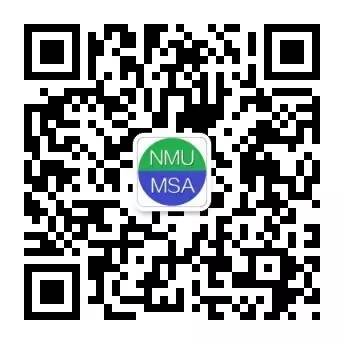 姓名：性别：性别：(照片)学号：专业：专业：(照片)学院：年级：年级：(照片)手机号码：手机号码：QQ：QQ：雅思：雅思：托福：托福：四级：四级：六级：六级：护照号码：护照有效期：（如果没有护照，可先不填，请尽快办理）护照号码：护照有效期：（如果没有护照，可先不填，请尽快办理）护照号码：护照有效期：（如果没有护照，可先不填，请尽快办理）护照号码：护照有效期：（如果没有护照，可先不填，请尽快办理）曾获奖学金情况：曾获奖学金情况：曾获奖学金情况：曾获奖学金情况：意向国家（可填2个，依照意向顺序填写）1.2.意向国家（可填2个，依照意向顺序填写）1.2.意向国家（可填2个，依照意向顺序填写）1.2.意向国家（可填2个，依照意向顺序填写）1.2.意向科室（可填4个，依照意向顺序填写）：1.2.3.4.意向科室（可填4个，依照意向顺序填写）：1.2.3.4.意向科室（可填4个，依照意向顺序填写）：1.2.3.4.意向科室（可填4个，依照意向顺序填写）：1.2.3.4.自我介绍（兴趣、特长）：自我介绍（兴趣、特长）：自我介绍（兴趣、特长）：自我介绍（兴趣、特长）：社团或学生会、校会经历、任职：社团或学生会、校会经历、任职：社团或学生会、校会经历、任职：社团或学生会、校会经历、任职：社会实践活动经历（志愿者）：社会实践活动经历（志愿者）：社会实践活动经历（志愿者）：社会实践活动经历（志愿者）：科研经历：科研经历：科研经历：科研经历：